Texte 1. Pour aller à la poste, vous allez tout droit et vous prenez la 3e rue à  gauche. Vous allez passer devant un fleuriste, la poste est au bout de cette rue à droite.Texte 2. Le restaurant le Bretagne, euh oui, attendez, c’est un peu compliqué… vous allez prendre l’avenue de la Liberté et ensuite vous prendrez la deuxième à droite, c’est la rue Pasteur. Une fois rue Pasteur, vous prendrez la première à gauche. C’est une rue qui tourne, le restaurant est dans cette rue, sur votre droite. Texte 3. La place Saint Pierre? Oui, c’est très facile, vous allez remonter l’avenue de la Liberté jusqu’au bout et vous la verrez sur votre droite.Texte 4. Un cinéma, oui, oui, il  y en a un près d’ici. Vous allez prendre tout de suite à droite, vous allez passer devant un hôpital, ensuite vous prenez la première à gauche et vous trouverez le cinéma tout de suite sur votre droite. Texte 5.Le Square Victor Hugo, oui, c’est la rue après la rue Pasteur… Allez tout droit, et vous le verrez sur votre droite.Texte 6. La gare ? Oui, au bout de l’avenue de la liberté, vous prenez à droite.Texte 7. La gare routière ? Vous voyez la boulangerie au bout de la rue ? Oui, et bien vous prenez à gauche à la boulangerie. Vous continuez un peu et vous aurez la gare routière sur votre gauche.Texte 8. La Fnac, vous allez tout droit jusqu’au feu et vous prenez à gauche. La FNAC est dans cette rue, à droite.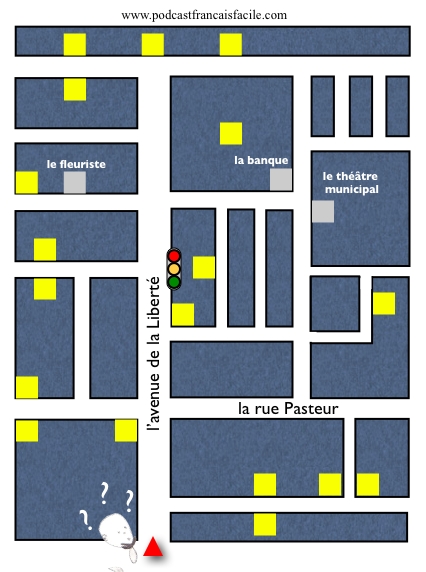 